   矿区交通位置图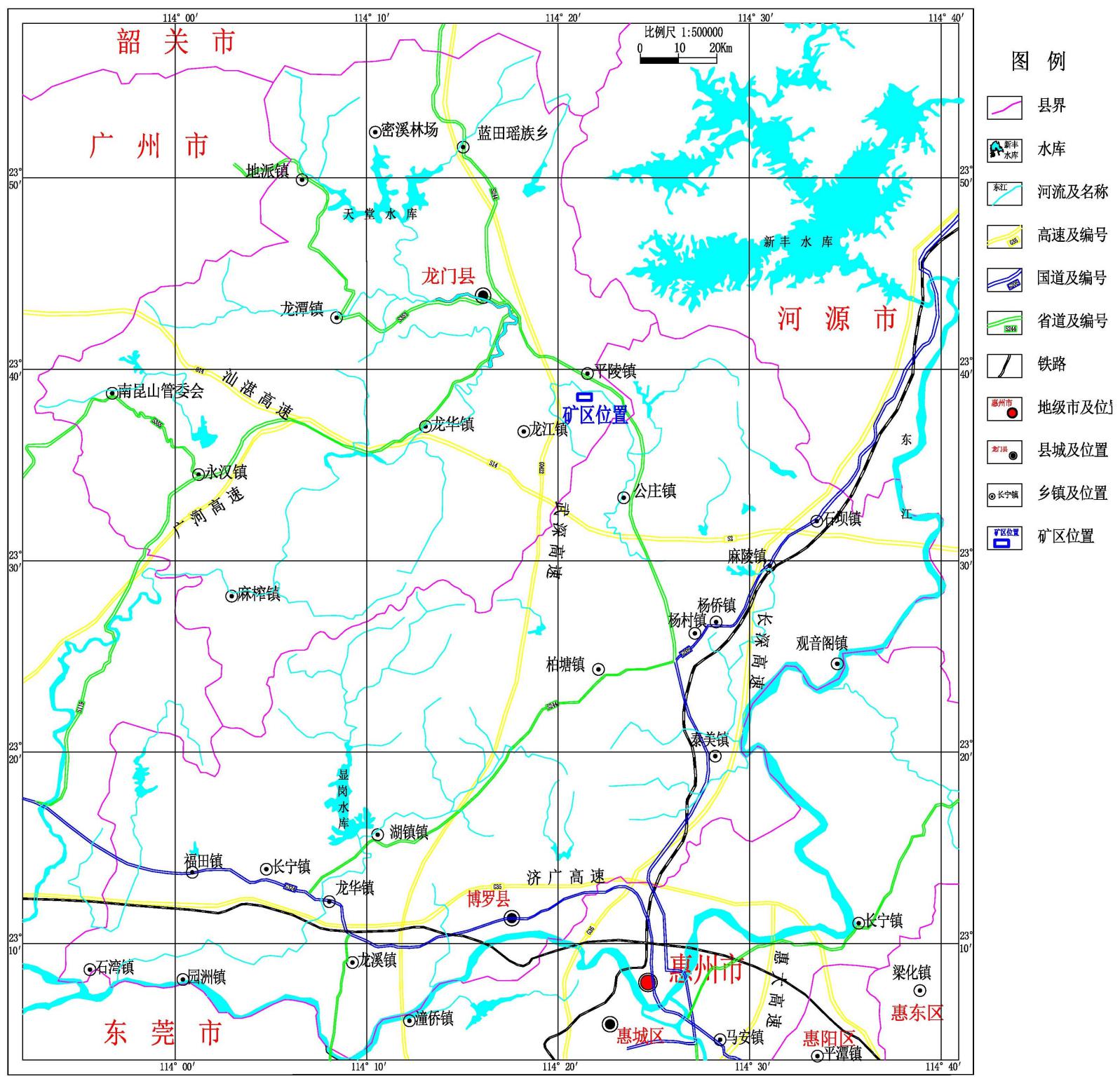 